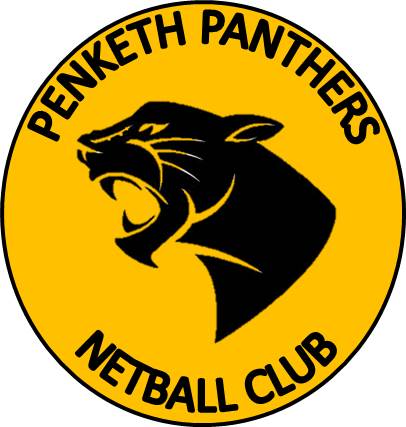 APRIL 2021Dear Parent/Guardian,As the safeguarding officer for Penketh Panthers, the safety of your child is vitally important to both myself and the club. The training sessions provided by Penketh Panthers Netball Club are currently held at Sankey Neighborhood Hub, but venues may vary.  At the time our sessions are held other groups also have use of the facilities, so we do not have exclusive use of the center. For the safety of your child(ren), the club would prefer you to hand over your child to the coaches, rather than drop them off in the car park. The club cannot accept responsibility for your child(ren) until they reach us on court.However, we do understand that some children are old enough to make their own way to training and do not require an accompanying adult. Taking the above information into consideration, if you are comfortable with your child(ren) being dropped off and collected from the car park, then we would appreciate your written consent to confirm this.Whatever your decision, please complete the details below so that the club and coaches know which attendees need to remain with them at the end of each session.We kindly request that your child is signed in and out of each training session, either by accompanying adult or themselves, if unaccompanied.Please accept my thanks for your time.Victoria BellamySafeguarding Officer for Penketh Panthers Netball Club penkethpanthers@gmail.com………………………………………………………………………………………………I give consent for my child ……………………………………………..to attend Penketh Panthers Netball Club training sessions without parental/guardian escort to and/or from the court area.ORA parent or guardian will be accompanying my child………………………………..….. to the Penketh Panthers Netball Club training sessions, and collecting them from the court afterwards.Signed…………………………………… (Relationship to Child)………………………..